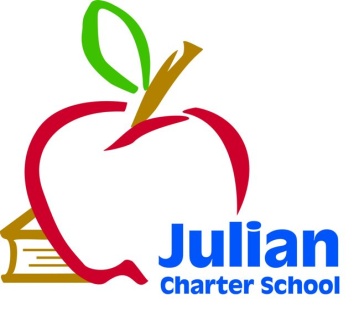 JCS Special Governing Board Meeting
Thursday, September 25, 2014Cardinal Industrial Conference Room 2131 Palomar Airport Road, Conference Room—2nd floor Carlsbad, CA 92011 Telephone: 760-522-5038 10:00 a.m. Open SessionVia Telephone:Kevin Ogden511 N 2nd StreetEl Cajon, CAJulian Charter School  P. O. Box 2470  1704 Cape Horn  Julian, CA  92036-2470Julian Charter School  P. O. Box 2470  1704 Cape Horn  Julian, CA  92036-2470Board Members:Roxanne Huebscher, Member (Riverside Parent); Julie Moore, Member, (Orange County Parent); Suzanne Schumacher, President (San Diego Parent); Kevin Ogden,  Secretary, (District Liaison);  Member: Teresa Saueressig, TreasurerAgenda TopicsAgenda Topics1.	Call to Order 1.	Call to Order 2.	Approval of Agenda3.	Approval of September 12, 2014 Meeting Minutes4.	Comments from Members of the Public Concerning Items Not on the Agenda5.	Comments from Members of the Board Concerning Items Not on the Agenda6.	Board Training--None7.	Consent Agenda--None8.	Executive Director’s Report--None9.	CBO Report--None10.            Accountability Coordinator Report--None11.	Special Education Report--None12.	The Board of Directors will discuss or take action on the following itemsResolution #9.25.1Approval of this item provide the official intent to reimburse expenditures from proceeds of a future borrowingResolution #9.25.2The Board of Directors of Julian Charter School, Inc. will authorize, approve, ratify, and confirm the purchase of the Encinitas Blvd/North Coast facility, the execution of a purchase agreement, the purchase price of the Encinitas Blvd/North Coast facility, and authorize and approve certain matters related theretoResolution#9.25.3The Board of Directors of Julian Charter School, Inc. will authorize, approve, ratify, and confirm the purchase of the Vallejo Ave/Temecula facility, the execution of a purchase agreement, the purchase price of the Vallejo Ave/Temecula facility, and authorize and approve certain matters related theretoApproval of Engagement Letter with BairdApproval of this item will secure engagement with R.W. Baird & Company for work on the Bond Type financing13.	Closed Session--NonePublic Employee Discipline/Dismissal/Release as per Govt. Code 5495714.	Items for Next Agenda MeetingApproval of AuditMembers of the public who would like to review materials pertaining to the agenda prior to the meeting may do so by requesting a packet from the Executive Director.In compliance with the Americans with Disabilities Act, if you need special assistance, disability-related modifications or accommodations, including auxiliary aids or services, in order to participate in the public meetings of the School’s governing board, please contact the Director at 760-765-3847.  Notification 72 hours prior to the meeting will enable the School to make reasonable arrangements to ensure accommodations and accessibility to this meeting.  Upon request, the School shall also make available this agenda and all other public records associated with this meeting in appropriate alternative formats for persons with a disability.Next MeetingNext Meeting:  Friday,  December 5, 2014       10:00 a.m.                                                               Location:  Orange County